.REPEATTAGOn the fifth wall, do the first 56 counts of the dance only & replace count 56 with a holdTO FINISH THE DANCEOn count 16 replace the scuff with a "step forward on left into a ½ turn right, stomp right beside left"Just Ask Me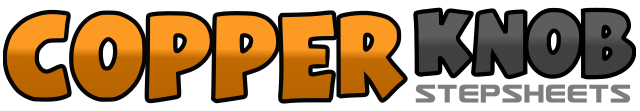 .......Count:64Wall:4Level:.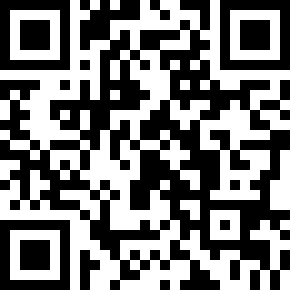 Choreographer:Mark Simpkin (AUS) & Tracie Lee (AUS)Mark Simpkin (AUS) & Tracie Lee (AUS)Mark Simpkin (AUS) & Tracie Lee (AUS)Mark Simpkin (AUS) & Tracie Lee (AUS)Mark Simpkin (AUS) & Tracie Lee (AUS).Music:Just Ask Me - Lorraine DelaneyJust Ask Me - Lorraine DelaneyJust Ask Me - Lorraine DelaneyJust Ask Me - Lorraine DelaneyJust Ask Me - Lorraine Delaney........1-2Step/rock left over right, replace weight to right3-4Rock left to left side, replace weigh to right5-6Hitch left knee across right, step left to left side7-8Flick right foot behind left, step right to right side9-10Step/rock left over right, replace weight to right11-12Rock left to left side, flick right foot behind left13-14Turn ¼ turn right & step right forward, step left forward15-16Pivot ½ turn right, scuff left foot forward17-20Step left forward, hold, step right forward, hold21-24Step left across right, step right back, step left back, step right beside left25-28Step left forward, hold, step right across left, step left back29-31Step right back, tap left beside right, step left to left side32Place right beside left33-34Swivel right toes to right, swivel right heel to right35-36Swivel right toes to right, kick left at 45 degrees left37-38Rock left behind right raising right heel, drop right heel39-40Step left to left side, tap left heel in place41-43Rock right behind left, replace weight to left, step right to right side44Step left behind right45Turn ¼ turn right & step right forward46-47Turn ¼ turn right & step left to left side, step right beside left48Tap both heels in place49-50Rock right to right side pushing hip right, rock weight onto left foot51-52Rock back on right, rock forward on left53-54Touch right toe to right side turn ¼ turn right stepping right beside left55-56Touch left toe to left side, step left beside right (Monterey turn)57-58Rock right to right side pushing hip right, rock weight onto left foot59-60Rock back on right, rock forward on left61-62Touch right toe to right side, turn ¼ turn right stepping right beside left63-64Touch left toe to left side, hold